Att analysera ett samhällsproblem.En av förmågorna som vi bedömer i so är förmågan att kunna analysera. I denna uppgift ska ni få använda er av en analysmodell som innehåller delarna: orsaker, konsekvenser – lösningar. Fyll på i punktform under orsaker, konsekvenser och lösningar. Tips på lösningar kan du få om du till exempel googlar ” straff för rån”…. Eller påföljd snatteri. Efter att ni diskuterat och fyllt i matrisen ska ni vara beredda på att redovisa detta för klassen. 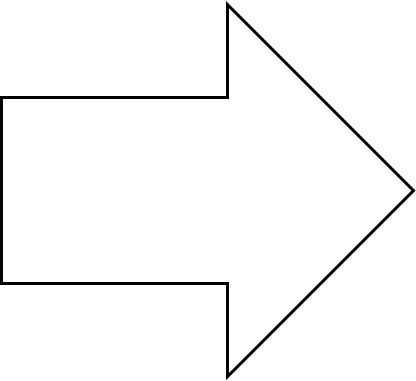 